Конспект НОД по художественно - эстетическому развитию  для детей 2-3 лет«Воздушный шар»Цель: Создавать выразительные образы воздушных шариков средством бумажной пластики.Задачи:Образовательные:-познакомить с бумажной пластикой;-учить создавать выразительный образ путем бумажной пластики.Развивающие:-развивать мелкую моторику, чувство формы;-развивать эстетическое и образное восприятие;-развивать внимание, мышление.Воспитательные:-воспитывать интерес к аппликации как виду изо деятельности;-воспитывать самостоятельность, аккуратность.Оборудование: 1/2 часть альбомного листа с нарисованным контурам ниточеки для шариков, салфетки красного, синего, зеленого цвета, клей, кисточки, матерчатые салфетки, воздушный шар.Вводная часть:Здравствуйте, ладошки! (вытягивают руки, поворачивают ладонями вверх)Хлоп-хлоп-хлоп! (3 хлопка)Здравствуйте, ножки!Топ-топ-топ! (топают)Здравствуйте, щечки!Плюх-плюх-плюх! (слегка похлопывают по щечкам)Пухленькие щечки! (круговые движения кулачками по щечкам)Здравствуй, мой носик!Бип-бип-бип! (нажимают на нос указательным пальцем)Здравствуйте, гости! (протягивают руки вперед, ладонями вверх)Здравствуйте! (машут рукой).- Ребята, посмотрите, что это? (Шарик)- А как вы думаете, каким образом шарик попал к нам? (Ответ ребенка)- Верно, шарик прилетел к нам по воздуху, ведь он очень легкий, воздушный, ветерку послушный.У шарика был друг, но пока они летели к нам, с другом случилась неприятность. Он лопнул и шарик остался один. Поэтому он сейчас грустный.2. Основная часть:- Давайте поможем нашему гостю обрести друга.- Мы сегодня с вами будим делать разноцветные шарики.Но пепед тем как начать работу , мы поиграем с пальчиками.Физминутка Вот помощники моиИх сожми и разожми. ( сжимают и разжимают пальцы)Поверни их эдак, так. ( крутят кистями рук)Помаши слегка вот так. ( взмахи руками)За работу принимайся,Ничего не опасайся. ( хлопки)Дети садятся за столы.- Я беру салфетку, сминаю ее и кладу на одну ладошку, а другой накрываю. Скатываю шарик круговыми движениями. Ребята, помогайте своими ладошками мне скатать шарик. (Дети имитируют движения скатывания шарика).- А теперь я приклеиваю свой шарик по контуру ниточки. Затем делаю много шариков и все их приклеевую.У нас получился шар.Воспитатель предлагает детям подойти к столу, где разложены листочки, с нарисованными ниточками. Выбрать листочек с понравившейся ниточкой и сесть за стол.- А теперь сомните салфетку, скатайте шарик и приклейте к верхней части ниточки.-  Теперь у нашего  шарика появилось много друзей, он вас благодарит, говорит "Спасибо" за помощь.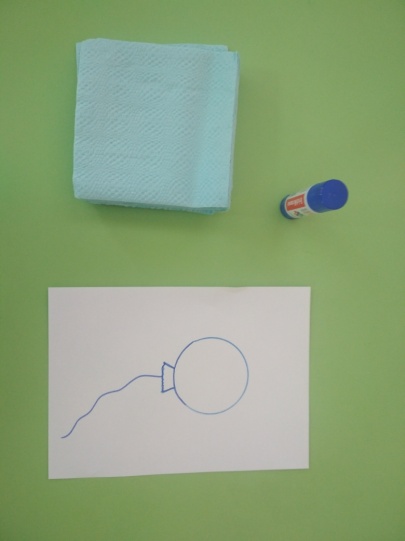 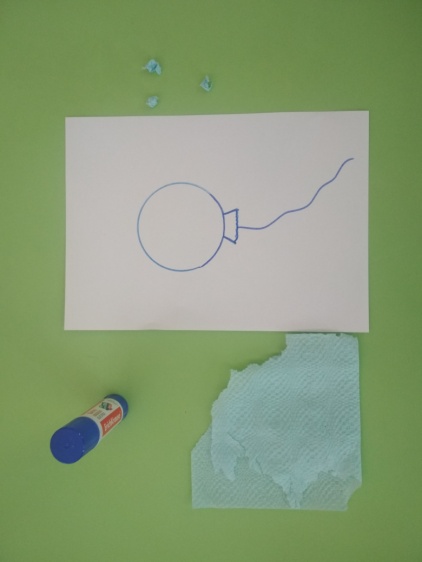 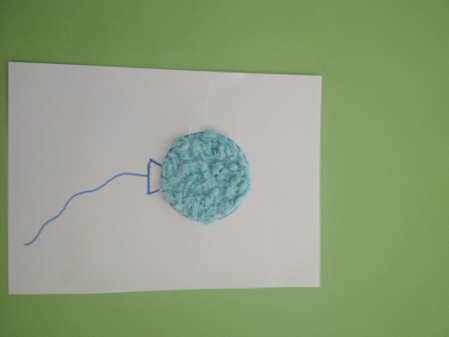 